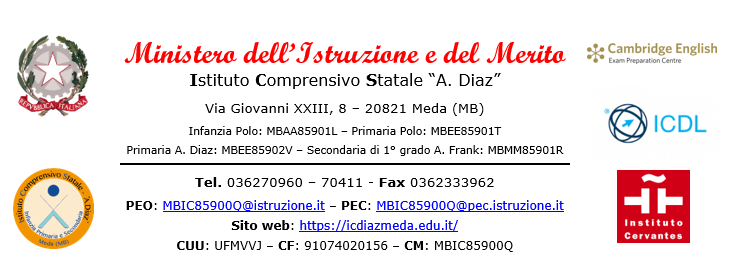 DESCRIZIONE DEL PROGETTO (classi coinvolte, attività svolte, …):ANNOTAZIONI (punti di forza, criticità, …):Meda,      Il DocenteNome del Progetto:      Docenti responsabili:      